Welcome to the sixth Newsletter of the 2022-2023 season. Newsletters will be sent out bi-weekly on Fridays. Please look for it in your inbox and be sure to read it! It will make you a more informed swim parent! Missed a previous newsletter? Find it posted on the NYAC home page HERE. TDSB Strike Update – Please stay tuned for the latest updates. We will notify the membership as soon as possible if pools close next week. Upcoming EventsNYAC Cup
November 4-6, 2022 at TPASC. This is a NYAC-hosted meet.
Please click here for more meet information. Thank you to everyone that signed up to work this weekend! A few reminders for volunteers: 
Please wear a white NYAC polo or a clean white shirt/t-shirt and black bottomsPlease arrive 15 minutes before you are expected to sign-inThe sign-in area is downstairs through the turnstiles If you have any questions, please reach out to Lynn Wong - NYAC Club Officials' Administrator (COA)See you all on deck!NYAC Annual Awards Banquet 
Friday November 18, 2022 at the Eglington Grand. 
Please note that registration deadline for the banquet is now closed. Thank you to all who registered!The Eglinton Grand, 400 Ave W.Friday, November 18, 2022 Time:  6:00pm–11:00 pm
We ask all swimmers aged 11 and under to be accompanied by an adult for safety concerns. Please note: The Eglinton Grand is not a nut-free facility; however, we have asked that no nuts be part of the menu.What's included in your ticket?Includes a buffet dinner with vegetarian options, unlimited juice and pop, and a cash bar for adults to unwind and kick start their weekend! Raffle and silent auction to go home with great prizes! Please bring cash to purchase raffle tickets. Silent Auction: we are still looking for any large donations for the silent auction. Please reach out to Rachel Milanovich to contribute. Cash donations from each swim group to put towards raffle items. Thank you to those groups who have already collected their funds. Don't forget that these efforts are a large portion of our fundraising efforts that go directly back into NYAC programs.
Lastly, don’t forget to stop in and see the photo booth, take some photos and have a great time!Officials ClinicsNYAC is always in need of officials! Why not take an officials clinic and assist with NYAC events this fall.. Let us know which clinic you are interested in by filling in the following form - HERE. Coming Soon:Inspector of Strokes and Turns in Mandarin – Save the date:  December 4th, 2022 from 9-11 am at TPASC. Stay tuned for more information coming soon!  Online Clinics through Swim CanadaAn official must have an official account to register for an online clinic through the Swim Canada Learning Management System (LMS). More information on how to register is below (See the top 5 start-up list below if you are not registered yet) Parents/Officials can access the LMS site using their RTR login at the link https://edu.swimming.ca/index.php?page=225They can access E-modules in a regional clinicE-modules available: Intro to Swim Officiating, Safety Marshal, Chief Timekeeper, Clerk of CourseSwimming Canada Official Guide for the LMS siteSession Commitments 2022/23:A reminder that each member agreed to complete eight (8) sessions during registration in the 2022-23 season. These are broken down into the following:
At least three (3) sessions completed by January 31, 2023All of the eight (8) sessions will be completed by June 15, 2023The next opportunity to work will be The Murray Drudge Invitational, December 9-11 – this is the last large meet to get your 3 sessions before the end of January. 
How can you help? NYAC will be offering several courses to help you become familiar with swim meets and qualify you to work as an official on deck. A schedule of upcoming sessions is located on our website. If you are new to swimming, the first course to take is:Intro to SwimmingAfter this, you should take the:Strokes and TurnsA Friendly Reminder:Failure to complete session commitments has financial consequences of $125/per missed session. Remember, it takes volunteers to run a swim meet, so we would prefer it if you could volunteer (and it really is much more fun!). Questions about officiating? Contact nyacofficials@nyacswimming.caHelp Wanted:Pool Reps: Pool reps are parent representatives who perform an essential communication role within the club. Becoming a pool rep provides an opportunity to get involved in the club. It is a wonderful way to learn about competitive swimming and our club.Groups still needing Pool Reps: Senior B1, Development C1, & Intro 3 If interested, please reach out to Kathleen McCarthy at kathleen@nyacswimming.caFinance Committee: We are looking for members with a background in accounting and/or finances to join our finance committee.  If interested, you may contact Dorothy Chong at treasure@nyacswimming.ca Question of the Week:My swimmer forgot his swimsuit at practice; how do I get it back? It is not unusual for swimmers to forget items back at the pool, and we understand parents' frustration when trying to find the lost items. Please see below to help locate your swimmers' lost items.Put your swimmer's name plus NYAC on all items. Do not put initials, as we have over 700 swimmers in the club. By adding NYAC to your articles, pool staff can give it to our coaches.Check your swimmers' bag after every practice. This way, if you see something missing, you can quickly run back to look for it before you leave the pool.Check the pool area lost and found, those at TDSB pools never bring pool items to the main school office and will always remain in the pool area if found. Ask your coach or pool rep. Please do not expect your coach to bring items home with them, as many are commuting to the pools, and it isn't easy to transport. Please do not contact a school office or pool facility management. This puts our permit at risk. They do not have the time to look after our swimmers lost items and get upset with us when our membership contacts them directly. NYAC does have a lost and found at the office, but this is mainly for items that go missing at TPASC. NYAC will always do its best to help parents locate missing items. Still, it is the swimmers' responsibility to ensure they have everything when leaving the pool, and NYAC cannot be responsible for lost items. Go, NYAC, Go!Swim On, NYAC OfficeConnect with NYAC on social media:Thank you to Delta Bingo, who has supported NYAC for many years, helping us to keep swimmers swimming with proceeds going to pay pool rent.   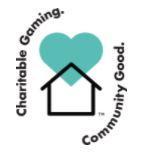 